TAFLEN FARCIO – Deall arweinyddiaeth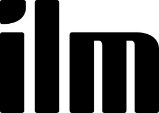 Rhif y Ganolfan :Rhif y Ganolfan :Enw'r Ganolfan :Enw'r Ganolfan :Enw'r Ganolfan :Rhif Cofrestru'r Dysgwr :Rhif Cofrestru'r Dysgwr :Enw'r Dysgwr:Enw'r Dysgwr:Enw'r Dysgwr:CYFARWYDDIADAU AR GYFER ASESU A DEFNYDDIO'R DAFLEN FARCIO Rhaid i'r asesu ddigwydd gan gyfeirio at y meini prawf asesu (MP). Er mwyn llwyddo yn yr uned, rhaid cwrdd â phob MP.Fel arfer bydd aseswyr yn dyfarnu marciau am bob MP ac yna'n gwneud cyfanswm ohonynt i fod yn ganran.  Fodd bynnag, i wneud pethau’n symlach, mae dewis i beidio â defnyddio marciau o gwbl a nodi 'Llwyddo' neu 'Ailgyfeirio' yn unig yn y blwch (ar y dde isod).  Er mwyn llwyddo yn yr uned, rhaid i bob MP gael 'Llwyddo'. Lle mae marciau'n cael eu dyfarnu yn ôl i ba raddau y mae tystiolaeth y dysgwr yn y cyflwyniad yn cwrdd â phob MP, rhaid i bob MP gael ei gwrdd, h.y. rhaid iddo gael o leiaf hanner y marciau (e.e. o isafswm 10/20).  Mae unrhyw MP y dyfernir llai na'r isafswm iddo'n cynhyrchu ailgyfeirio awtomatig i'r cyflwyniad (beth bynnag yw'r marc cyffredinol a gyflawnwyd).  Rhoddir disgrifyddion digonolrwydd yn ganllaw.  Os oes 20 marc ar gael ar gyfer MP ac mae'r dystiolaeth yn y cyflwyniad yn debyg i'r disgrifydd 'llwyddo', mae hynny'n dangos y dylai ddenu 10 marc allan o 20, os yw'n 'llwyddiant da' yna tua 15 allan o 20.  Nid yw'r disgrifyddion yn gynhwysfawr, ac ni allant fod felly, gan fod sawl ffordd y gall cyflwyniad ragori ar y gofynion neu syrthio'n brin ohonyn nhw.CYFARWYDDIADAU AR GYFER ASESU A DEFNYDDIO'R DAFLEN FARCIO Rhaid i'r asesu ddigwydd gan gyfeirio at y meini prawf asesu (MP). Er mwyn llwyddo yn yr uned, rhaid cwrdd â phob MP.Fel arfer bydd aseswyr yn dyfarnu marciau am bob MP ac yna'n gwneud cyfanswm ohonynt i fod yn ganran.  Fodd bynnag, i wneud pethau’n symlach, mae dewis i beidio â defnyddio marciau o gwbl a nodi 'Llwyddo' neu 'Ailgyfeirio' yn unig yn y blwch (ar y dde isod).  Er mwyn llwyddo yn yr uned, rhaid i bob MP gael 'Llwyddo'. Lle mae marciau'n cael eu dyfarnu yn ôl i ba raddau y mae tystiolaeth y dysgwr yn y cyflwyniad yn cwrdd â phob MP, rhaid i bob MP gael ei gwrdd, h.y. rhaid iddo gael o leiaf hanner y marciau (e.e. o isafswm 10/20).  Mae unrhyw MP y dyfernir llai na'r isafswm iddo'n cynhyrchu ailgyfeirio awtomatig i'r cyflwyniad (beth bynnag yw'r marc cyffredinol a gyflawnwyd).  Rhoddir disgrifyddion digonolrwydd yn ganllaw.  Os oes 20 marc ar gael ar gyfer MP ac mae'r dystiolaeth yn y cyflwyniad yn debyg i'r disgrifydd 'llwyddo', mae hynny'n dangos y dylai ddenu 10 marc allan o 20, os yw'n 'llwyddiant da' yna tua 15 allan o 20.  Nid yw'r disgrifyddion yn gynhwysfawr, ac ni allant fod felly, gan fod sawl ffordd y gall cyflwyniad ragori ar y gofynion neu syrthio'n brin ohonyn nhw.CYFARWYDDIADAU AR GYFER ASESU A DEFNYDDIO'R DAFLEN FARCIO Rhaid i'r asesu ddigwydd gan gyfeirio at y meini prawf asesu (MP). Er mwyn llwyddo yn yr uned, rhaid cwrdd â phob MP.Fel arfer bydd aseswyr yn dyfarnu marciau am bob MP ac yna'n gwneud cyfanswm ohonynt i fod yn ganran.  Fodd bynnag, i wneud pethau’n symlach, mae dewis i beidio â defnyddio marciau o gwbl a nodi 'Llwyddo' neu 'Ailgyfeirio' yn unig yn y blwch (ar y dde isod).  Er mwyn llwyddo yn yr uned, rhaid i bob MP gael 'Llwyddo'. Lle mae marciau'n cael eu dyfarnu yn ôl i ba raddau y mae tystiolaeth y dysgwr yn y cyflwyniad yn cwrdd â phob MP, rhaid i bob MP gael ei gwrdd, h.y. rhaid iddo gael o leiaf hanner y marciau (e.e. o isafswm 10/20).  Mae unrhyw MP y dyfernir llai na'r isafswm iddo'n cynhyrchu ailgyfeirio awtomatig i'r cyflwyniad (beth bynnag yw'r marc cyffredinol a gyflawnwyd).  Rhoddir disgrifyddion digonolrwydd yn ganllaw.  Os oes 20 marc ar gael ar gyfer MP ac mae'r dystiolaeth yn y cyflwyniad yn debyg i'r disgrifydd 'llwyddo', mae hynny'n dangos y dylai ddenu 10 marc allan o 20, os yw'n 'llwyddiant da' yna tua 15 allan o 20.  Nid yw'r disgrifyddion yn gynhwysfawr, ac ni allant fod felly, gan fod sawl ffordd y gall cyflwyniad ragori ar y gofynion neu syrthio'n brin ohonyn nhw.CYFARWYDDIADAU AR GYFER ASESU A DEFNYDDIO'R DAFLEN FARCIO Rhaid i'r asesu ddigwydd gan gyfeirio at y meini prawf asesu (MP). Er mwyn llwyddo yn yr uned, rhaid cwrdd â phob MP.Fel arfer bydd aseswyr yn dyfarnu marciau am bob MP ac yna'n gwneud cyfanswm ohonynt i fod yn ganran.  Fodd bynnag, i wneud pethau’n symlach, mae dewis i beidio â defnyddio marciau o gwbl a nodi 'Llwyddo' neu 'Ailgyfeirio' yn unig yn y blwch (ar y dde isod).  Er mwyn llwyddo yn yr uned, rhaid i bob MP gael 'Llwyddo'. Lle mae marciau'n cael eu dyfarnu yn ôl i ba raddau y mae tystiolaeth y dysgwr yn y cyflwyniad yn cwrdd â phob MP, rhaid i bob MP gael ei gwrdd, h.y. rhaid iddo gael o leiaf hanner y marciau (e.e. o isafswm 10/20).  Mae unrhyw MP y dyfernir llai na'r isafswm iddo'n cynhyrchu ailgyfeirio awtomatig i'r cyflwyniad (beth bynnag yw'r marc cyffredinol a gyflawnwyd).  Rhoddir disgrifyddion digonolrwydd yn ganllaw.  Os oes 20 marc ar gael ar gyfer MP ac mae'r dystiolaeth yn y cyflwyniad yn debyg i'r disgrifydd 'llwyddo', mae hynny'n dangos y dylai ddenu 10 marc allan o 20, os yw'n 'llwyddiant da' yna tua 15 allan o 20.  Nid yw'r disgrifyddion yn gynhwysfawr, ac ni allant fod felly, gan fod sawl ffordd y gall cyflwyniad ragori ar y gofynion neu syrthio'n brin ohonyn nhw.CYFARWYDDIADAU AR GYFER ASESU A DEFNYDDIO'R DAFLEN FARCIO Rhaid i'r asesu ddigwydd gan gyfeirio at y meini prawf asesu (MP). Er mwyn llwyddo yn yr uned, rhaid cwrdd â phob MP.Fel arfer bydd aseswyr yn dyfarnu marciau am bob MP ac yna'n gwneud cyfanswm ohonynt i fod yn ganran.  Fodd bynnag, i wneud pethau’n symlach, mae dewis i beidio â defnyddio marciau o gwbl a nodi 'Llwyddo' neu 'Ailgyfeirio' yn unig yn y blwch (ar y dde isod).  Er mwyn llwyddo yn yr uned, rhaid i bob MP gael 'Llwyddo'. Lle mae marciau'n cael eu dyfarnu yn ôl i ba raddau y mae tystiolaeth y dysgwr yn y cyflwyniad yn cwrdd â phob MP, rhaid i bob MP gael ei gwrdd, h.y. rhaid iddo gael o leiaf hanner y marciau (e.e. o isafswm 10/20).  Mae unrhyw MP y dyfernir llai na'r isafswm iddo'n cynhyrchu ailgyfeirio awtomatig i'r cyflwyniad (beth bynnag yw'r marc cyffredinol a gyflawnwyd).  Rhoddir disgrifyddion digonolrwydd yn ganllaw.  Os oes 20 marc ar gael ar gyfer MP ac mae'r dystiolaeth yn y cyflwyniad yn debyg i'r disgrifydd 'llwyddo', mae hynny'n dangos y dylai ddenu 10 marc allan o 20, os yw'n 'llwyddiant da' yna tua 15 allan o 20.  Nid yw'r disgrifyddion yn gynhwysfawr, ac ni allant fod felly, gan fod sawl ffordd y gall cyflwyniad ragori ar y gofynion neu syrthio'n brin ohonyn nhw.CYFARWYDDIADAU AR GYFER ASESU A DEFNYDDIO'R DAFLEN FARCIO Rhaid i'r asesu ddigwydd gan gyfeirio at y meini prawf asesu (MP). Er mwyn llwyddo yn yr uned, rhaid cwrdd â phob MP.Fel arfer bydd aseswyr yn dyfarnu marciau am bob MP ac yna'n gwneud cyfanswm ohonynt i fod yn ganran.  Fodd bynnag, i wneud pethau’n symlach, mae dewis i beidio â defnyddio marciau o gwbl a nodi 'Llwyddo' neu 'Ailgyfeirio' yn unig yn y blwch (ar y dde isod).  Er mwyn llwyddo yn yr uned, rhaid i bob MP gael 'Llwyddo'. Lle mae marciau'n cael eu dyfarnu yn ôl i ba raddau y mae tystiolaeth y dysgwr yn y cyflwyniad yn cwrdd â phob MP, rhaid i bob MP gael ei gwrdd, h.y. rhaid iddo gael o leiaf hanner y marciau (e.e. o isafswm 10/20).  Mae unrhyw MP y dyfernir llai na'r isafswm iddo'n cynhyrchu ailgyfeirio awtomatig i'r cyflwyniad (beth bynnag yw'r marc cyffredinol a gyflawnwyd).  Rhoddir disgrifyddion digonolrwydd yn ganllaw.  Os oes 20 marc ar gael ar gyfer MP ac mae'r dystiolaeth yn y cyflwyniad yn debyg i'r disgrifydd 'llwyddo', mae hynny'n dangos y dylai ddenu 10 marc allan o 20, os yw'n 'llwyddiant da' yna tua 15 allan o 20.  Nid yw'r disgrifyddion yn gynhwysfawr, ac ni allant fod felly, gan fod sawl ffordd y gall cyflwyniad ragori ar y gofynion neu syrthio'n brin ohonyn nhw.CYFARWYDDIADAU AR GYFER ASESU A DEFNYDDIO'R DAFLEN FARCIO Rhaid i'r asesu ddigwydd gan gyfeirio at y meini prawf asesu (MP). Er mwyn llwyddo yn yr uned, rhaid cwrdd â phob MP.Fel arfer bydd aseswyr yn dyfarnu marciau am bob MP ac yna'n gwneud cyfanswm ohonynt i fod yn ganran.  Fodd bynnag, i wneud pethau’n symlach, mae dewis i beidio â defnyddio marciau o gwbl a nodi 'Llwyddo' neu 'Ailgyfeirio' yn unig yn y blwch (ar y dde isod).  Er mwyn llwyddo yn yr uned, rhaid i bob MP gael 'Llwyddo'. Lle mae marciau'n cael eu dyfarnu yn ôl i ba raddau y mae tystiolaeth y dysgwr yn y cyflwyniad yn cwrdd â phob MP, rhaid i bob MP gael ei gwrdd, h.y. rhaid iddo gael o leiaf hanner y marciau (e.e. o isafswm 10/20).  Mae unrhyw MP y dyfernir llai na'r isafswm iddo'n cynhyrchu ailgyfeirio awtomatig i'r cyflwyniad (beth bynnag yw'r marc cyffredinol a gyflawnwyd).  Rhoddir disgrifyddion digonolrwydd yn ganllaw.  Os oes 20 marc ar gael ar gyfer MP ac mae'r dystiolaeth yn y cyflwyniad yn debyg i'r disgrifydd 'llwyddo', mae hynny'n dangos y dylai ddenu 10 marc allan o 20, os yw'n 'llwyddiant da' yna tua 15 allan o 20.  Nid yw'r disgrifyddion yn gynhwysfawr, ac ni allant fod felly, gan fod sawl ffordd y gall cyflwyniad ragori ar y gofynion neu syrthio'n brin ohonyn nhw.CYFARWYDDIADAU AR GYFER ASESU A DEFNYDDIO'R DAFLEN FARCIO Rhaid i'r asesu ddigwydd gan gyfeirio at y meini prawf asesu (MP). Er mwyn llwyddo yn yr uned, rhaid cwrdd â phob MP.Fel arfer bydd aseswyr yn dyfarnu marciau am bob MP ac yna'n gwneud cyfanswm ohonynt i fod yn ganran.  Fodd bynnag, i wneud pethau’n symlach, mae dewis i beidio â defnyddio marciau o gwbl a nodi 'Llwyddo' neu 'Ailgyfeirio' yn unig yn y blwch (ar y dde isod).  Er mwyn llwyddo yn yr uned, rhaid i bob MP gael 'Llwyddo'. Lle mae marciau'n cael eu dyfarnu yn ôl i ba raddau y mae tystiolaeth y dysgwr yn y cyflwyniad yn cwrdd â phob MP, rhaid i bob MP gael ei gwrdd, h.y. rhaid iddo gael o leiaf hanner y marciau (e.e. o isafswm 10/20).  Mae unrhyw MP y dyfernir llai na'r isafswm iddo'n cynhyrchu ailgyfeirio awtomatig i'r cyflwyniad (beth bynnag yw'r marc cyffredinol a gyflawnwyd).  Rhoddir disgrifyddion digonolrwydd yn ganllaw.  Os oes 20 marc ar gael ar gyfer MP ac mae'r dystiolaeth yn y cyflwyniad yn debyg i'r disgrifydd 'llwyddo', mae hynny'n dangos y dylai ddenu 10 marc allan o 20, os yw'n 'llwyddiant da' yna tua 15 allan o 20.  Nid yw'r disgrifyddion yn gynhwysfawr, ac ni allant fod felly, gan fod sawl ffordd y gall cyflwyniad ragori ar y gofynion neu syrthio'n brin ohonyn nhw.Mae'r dysgwr a enwir uchod yn cadarnhau dilysrwydd y cyflwyniad.Mae'r ILM yn defnyddio cyflwyniadau dysgwyr – yn ddienw – er mwyn safoni asesiadau. Wrth gyflwyno, rwy'n cytuno y caiff ILM ddefnyddio'r sgript hon ar yr amod fod pob gwybodaeth a allai fy adnabod yn cael ei thynnu ymaith.  Ond, os nad ydych chi'n barod i adael i'r ILM ddefnyddio eich sgript, gwrthodwch drwy roi tic yn y blwch: □Mae'r dysgwr a enwir uchod yn cadarnhau dilysrwydd y cyflwyniad.Mae'r ILM yn defnyddio cyflwyniadau dysgwyr – yn ddienw – er mwyn safoni asesiadau. Wrth gyflwyno, rwy'n cytuno y caiff ILM ddefnyddio'r sgript hon ar yr amod fod pob gwybodaeth a allai fy adnabod yn cael ei thynnu ymaith.  Ond, os nad ydych chi'n barod i adael i'r ILM ddefnyddio eich sgript, gwrthodwch drwy roi tic yn y blwch: □Mae'r dysgwr a enwir uchod yn cadarnhau dilysrwydd y cyflwyniad.Mae'r ILM yn defnyddio cyflwyniadau dysgwyr – yn ddienw – er mwyn safoni asesiadau. Wrth gyflwyno, rwy'n cytuno y caiff ILM ddefnyddio'r sgript hon ar yr amod fod pob gwybodaeth a allai fy adnabod yn cael ei thynnu ymaith.  Ond, os nad ydych chi'n barod i adael i'r ILM ddefnyddio eich sgript, gwrthodwch drwy roi tic yn y blwch: □Canlyniad Dysgu / Adran 1:  Deall arddulliau arwain Canlyniad Dysgu / Adran 1:  Deall arddulliau arwain Canlyniad Dysgu / Adran 1:  Deall arddulliau arwain Canlyniad Dysgu / Adran 1:  Deall arddulliau arwain Canlyniad Dysgu / Adran 1:  Deall arddulliau arwain Canlyniad Dysgu / Adran 1:  Deall arddulliau arwain Canlyniad Dysgu / Adran 1:  Deall arddulliau arwain Canlyniad Dysgu / Adran 1:  Deall arddulliau arwain Canlyniad Dysgu / Adran 1:  Deall arddulliau arwain Canlyniad Dysgu / Adran 1:  Deall arddulliau arwain Canlyniad Dysgu / Adran 1:  Deall arddulliau arwain Meini Prawf Asesu (MP)Disgrifyddion Digonolrwydd[Safon nodweddiadol a fyddai, o'i hailadrodd ar draws y cyflwyniad cyfan, yn cynhyrchu canlyniad ailgyfeiriad, llwyddiant ffiniol neu lwyddiant da]Disgrifyddion Digonolrwydd[Safon nodweddiadol a fyddai, o'i hailadrodd ar draws y cyflwyniad cyfan, yn cynhyrchu canlyniad ailgyfeiriad, llwyddiant ffiniol neu lwyddiant da]Disgrifyddion Digonolrwydd[Safon nodweddiadol a fyddai, o'i hailadrodd ar draws y cyflwyniad cyfan, yn cynhyrchu canlyniad ailgyfeiriad, llwyddiant ffiniol neu lwyddiant da]Disgrifyddion Digonolrwydd[Safon nodweddiadol a fyddai, o'i hailadrodd ar draws y cyflwyniad cyfan, yn cynhyrchu canlyniad ailgyfeiriad, llwyddiant ffiniol neu lwyddiant da]Disgrifyddion Digonolrwydd[Safon nodweddiadol a fyddai, o'i hailadrodd ar draws y cyflwyniad cyfan, yn cynhyrchu canlyniad ailgyfeiriad, llwyddiant ffiniol neu lwyddiant da]Disgrifyddion Digonolrwydd[Safon nodweddiadol a fyddai, o'i hailadrodd ar draws y cyflwyniad cyfan, yn cynhyrchu canlyniad ailgyfeiriad, llwyddiant ffiniol neu lwyddiant da]Disgrifyddion Digonolrwydd[Safon nodweddiadol a fyddai, o'i hailadrodd ar draws y cyflwyniad cyfan, yn cynhyrchu canlyniad ailgyfeiriad, llwyddiant ffiniol neu lwyddiant da]Disgrifyddion Digonolrwydd[Safon nodweddiadol a fyddai, o'i hailadrodd ar draws y cyflwyniad cyfan, yn cynhyrchu canlyniad ailgyfeiriad, llwyddiant ffiniol neu lwyddiant da]Adborth yr asesydd ar y MPAdborth yr asesydd ar y MPMP 1.1Disgrifiwch y ffactorau a fydd yn dylanwadu ar y dewis o arddulliau neu ymddygiad arwain mewn sefyllfaoedd yn y gweithleAilgyfeiriad [tua. 6/24]Ailgyfeiriad [tua. 6/24]Llwyddiant [12/24]Llwyddiant [12/24]Llwyddiant [12/24]Llwyddiant Da [tua. 18/24]Llwyddiant Da [tua. 18/24]Llwyddiant Da [tua. 18/24]MP 1.1Disgrifiwch y ffactorau a fydd yn dylanwadu ar y dewis o arddulliau neu ymddygiad arwain mewn sefyllfaoedd yn y gweithleCaiff ffactorau a fydd yn dylanwadu ar y dewis o arddulliau neu ymddygiad arwain mewn sefyllfaoedd yn y gweithle eu nodi'n unig yn hytrach na'u disgrifioRhoddir disgrifiad o'r ffactorau a fydd yn dylanwadu ar y dewis o arddulliau neu ymddygiad arwain ond mae'r disgrifiad yn anghywir, yn amhriodol neu'n denau iawn neu nid yw'n berthnasol i sefyllfaoedd yn y gweithleUn ffactor yn unig a ddisgrifir a fydd yn dylanwadu ar y dewis o arddulliau neu ymddygiad arwain mewn sefyllfaoedd yn y gweithleCaiff ffactorau a fydd yn dylanwadu ar y dewis o arddulliau neu ymddygiad arwain mewn sefyllfaoedd yn y gweithle eu nodi'n unig yn hytrach na'u disgrifioRhoddir disgrifiad o'r ffactorau a fydd yn dylanwadu ar y dewis o arddulliau neu ymddygiad arwain ond mae'r disgrifiad yn anghywir, yn amhriodol neu'n denau iawn neu nid yw'n berthnasol i sefyllfaoedd yn y gweithleUn ffactor yn unig a ddisgrifir a fydd yn dylanwadu ar y dewis o arddulliau neu ymddygiad arwain mewn sefyllfaoedd yn y gweithleRhoddir disgrifiad cywir a phriodol o ddau neu ragor o ffactorau a fydd yn dylanwadu ar y dewis o arddulliau neu ymddygiad arwain mewn sefyllfaoedd yn y gweithle er y gall y disgrifiad fod yn gyfyngedig ac y gall y cysylltiadau â sefyllfaoedd yn y gweithle fod yn fwy ymhlyg nag y maen nhw'n amlwg.Rhoddir disgrifiad cywir a phriodol o ddau neu ragor o ffactorau a fydd yn dylanwadu ar y dewis o arddulliau neu ymddygiad arwain mewn sefyllfaoedd yn y gweithle er y gall y disgrifiad fod yn gyfyngedig ac y gall y cysylltiadau â sefyllfaoedd yn y gweithle fod yn fwy ymhlyg nag y maen nhw'n amlwg.Rhoddir disgrifiad cywir a phriodol o ddau neu ragor o ffactorau a fydd yn dylanwadu ar y dewis o arddulliau neu ymddygiad arwain mewn sefyllfaoedd yn y gweithle er y gall y disgrifiad fod yn gyfyngedig ac y gall y cysylltiadau â sefyllfaoedd yn y gweithle fod yn fwy ymhlyg nag y maen nhw'n amlwg.Rhoddir disgrifiad trylwyr a manwl o amrywiaeth o ffactorau a fydd yn dylanwadu ar y dewis o arddulliau neu ymddygiad arwain sy'n amlwg yn gysylltiedig â sefyllfaoedd yn y gweithleRhoddir disgrifiad trylwyr a manwl o amrywiaeth o ffactorau a fydd yn dylanwadu ar y dewis o arddulliau neu ymddygiad arwain sy'n amlwg yn gysylltiedig â sefyllfaoedd yn y gweithleRhoddir disgrifiad trylwyr a manwl o amrywiaeth o ffactorau a fydd yn dylanwadu ar y dewis o arddulliau neu ymddygiad arwain sy'n amlwg yn gysylltiedig â sefyllfaoedd yn y gweithleMP 1.1Disgrifiwch y ffactorau a fydd yn dylanwadu ar y dewis o arddulliau neu ymddygiad arwain mewn sefyllfaoedd yn y gweithleCaiff ffactorau a fydd yn dylanwadu ar y dewis o arddulliau neu ymddygiad arwain mewn sefyllfaoedd yn y gweithle eu nodi'n unig yn hytrach na'u disgrifioRhoddir disgrifiad o'r ffactorau a fydd yn dylanwadu ar y dewis o arddulliau neu ymddygiad arwain ond mae'r disgrifiad yn anghywir, yn amhriodol neu'n denau iawn neu nid yw'n berthnasol i sefyllfaoedd yn y gweithleUn ffactor yn unig a ddisgrifir a fydd yn dylanwadu ar y dewis o arddulliau neu ymddygiad arwain mewn sefyllfaoedd yn y gweithleCaiff ffactorau a fydd yn dylanwadu ar y dewis o arddulliau neu ymddygiad arwain mewn sefyllfaoedd yn y gweithle eu nodi'n unig yn hytrach na'u disgrifioRhoddir disgrifiad o'r ffactorau a fydd yn dylanwadu ar y dewis o arddulliau neu ymddygiad arwain ond mae'r disgrifiad yn anghywir, yn amhriodol neu'n denau iawn neu nid yw'n berthnasol i sefyllfaoedd yn y gweithleUn ffactor yn unig a ddisgrifir a fydd yn dylanwadu ar y dewis o arddulliau neu ymddygiad arwain mewn sefyllfaoedd yn y gweithleRhoddir disgrifiad cywir a phriodol o ddau neu ragor o ffactorau a fydd yn dylanwadu ar y dewis o arddulliau neu ymddygiad arwain mewn sefyllfaoedd yn y gweithle er y gall y disgrifiad fod yn gyfyngedig ac y gall y cysylltiadau â sefyllfaoedd yn y gweithle fod yn fwy ymhlyg nag y maen nhw'n amlwg.Rhoddir disgrifiad cywir a phriodol o ddau neu ragor o ffactorau a fydd yn dylanwadu ar y dewis o arddulliau neu ymddygiad arwain mewn sefyllfaoedd yn y gweithle er y gall y disgrifiad fod yn gyfyngedig ac y gall y cysylltiadau â sefyllfaoedd yn y gweithle fod yn fwy ymhlyg nag y maen nhw'n amlwg.Rhoddir disgrifiad cywir a phriodol o ddau neu ragor o ffactorau a fydd yn dylanwadu ar y dewis o arddulliau neu ymddygiad arwain mewn sefyllfaoedd yn y gweithle er y gall y disgrifiad fod yn gyfyngedig ac y gall y cysylltiadau â sefyllfaoedd yn y gweithle fod yn fwy ymhlyg nag y maen nhw'n amlwg.Rhoddir disgrifiad trylwyr a manwl o amrywiaeth o ffactorau a fydd yn dylanwadu ar y dewis o arddulliau neu ymddygiad arwain sy'n amlwg yn gysylltiedig â sefyllfaoedd yn y gweithleRhoddir disgrifiad trylwyr a manwl o amrywiaeth o ffactorau a fydd yn dylanwadu ar y dewis o arddulliau neu ymddygiad arwain sy'n amlwg yn gysylltiedig â sefyllfaoedd yn y gweithleRhoddir disgrifiad trylwyr a manwl o amrywiaeth o ffactorau a fydd yn dylanwadu ar y dewis o arddulliau neu ymddygiad arwain sy'n amlwg yn gysylltiedig â sefyllfaoedd yn y gweithle/ 24(isafswm o 12)Llwyddo neu AilgyfeirioMP 1.2Eglurwch pam mae'r arddulliau neu'r ymddygiad arwain y cyfeirioch chi atyn nhw'n debygol o gael effaith gadarnhaol neu negyddol ar ymddygiad unigolyn a grŵpAilgyfeiriad [tua. 6/24]Ailgyfeiriad [tua. 6/24]Llwyddiant [12/24]Llwyddiant [12/24]Llwyddiant [12/24]Llwyddiant Da [tua. 18/24]Llwyddiant Da [tua. 18/24]Llwyddiant Da [tua. 18/24]Adborth yr asesydd ar y MPAdborth yr asesydd ar y MPMP 1.2Eglurwch pam mae'r arddulliau neu'r ymddygiad arwain y cyfeirioch chi atyn nhw'n debygol o gael effaith gadarnhaol neu negyddol ar ymddygiad unigolyn a grŵpNodir yn unig pam mae'r arddulliau neu'r ymddygiad arwain y cyfeiriwyd atyn nhw yn MP 1.1 yn debygol o gael effaith gadarnhaol neu negyddol ar ymddygiad unigolyn a/neu grŵp yn hytrach na'i egluroRhoddir esboniad pam mae'r arddulliau neu'r ymddygiad arwain y cyfeiriwyd atyn nhw yn MP 1.1 yn debygol o gael effaith gadarnhaol neu negyddol ar ymddygiad unigolyn a/neu grŵp ond mae'r esboniad yn anghywir, yn amhriodol neu'n denau iawnRhoddir esboniad pam mae'r arddulliau neu'r ymddygiad arwain y cyfeiriwyd atyn nhw yn MP 1.1 yn debygol o gael effaith gadarnhaol neu negyddol ar ymddygiad unigolyn neu grŵp ond nid y ddauNodir yn unig pam mae'r arddulliau neu'r ymddygiad arwain y cyfeiriwyd atyn nhw yn MP 1.1 yn debygol o gael effaith gadarnhaol neu negyddol ar ymddygiad unigolyn a/neu grŵp yn hytrach na'i egluroRhoddir esboniad pam mae'r arddulliau neu'r ymddygiad arwain y cyfeiriwyd atyn nhw yn MP 1.1 yn debygol o gael effaith gadarnhaol neu negyddol ar ymddygiad unigolyn a/neu grŵp ond mae'r esboniad yn anghywir, yn amhriodol neu'n denau iawnRhoddir esboniad pam mae'r arddulliau neu'r ymddygiad arwain y cyfeiriwyd atyn nhw yn MP 1.1 yn debygol o gael effaith gadarnhaol neu negyddol ar ymddygiad unigolyn neu grŵp ond nid y ddauRhoddir esboniad cywir a phriodol pam mae'r arddulliau neu'r ymddygiad arwain y cyfeiriwyd atyn nhw yn MP 1.1 yn debygol o gael effaith gadarnhaol neu negyddol ar ymddygiad unigolyn a/neu grŵp er y gall yr esboniad fod yn gyfyngedig Rhoddir esboniad cywir a phriodol pam mae'r arddulliau neu'r ymddygiad arwain y cyfeiriwyd atyn nhw yn MP 1.1 yn debygol o gael effaith gadarnhaol neu negyddol ar ymddygiad unigolyn a/neu grŵp er y gall yr esboniad fod yn gyfyngedig Rhoddir esboniad cywir a phriodol pam mae'r arddulliau neu'r ymddygiad arwain y cyfeiriwyd atyn nhw yn MP 1.1 yn debygol o gael effaith gadarnhaol neu negyddol ar ymddygiad unigolyn a/neu grŵp er y gall yr esboniad fod yn gyfyngedig Rhoddir esboniad cywir a manwl pam mae'r arddulliau neu'r ymddygiad arwain y cyfeiriwyd atyn nhw yn MP 1.1 yn debygol o gael effaith gadarnhaol neu negyddol ar ymddygiad unigolyn a/neu grŵp a gall hyn fod wedi'i gefnogi gan enghreifftiau neu eglurhad priodol yn y gweithleRhoddir esboniad cywir a manwl pam mae'r arddulliau neu'r ymddygiad arwain y cyfeiriwyd atyn nhw yn MP 1.1 yn debygol o gael effaith gadarnhaol neu negyddol ar ymddygiad unigolyn a/neu grŵp a gall hyn fod wedi'i gefnogi gan enghreifftiau neu eglurhad priodol yn y gweithleRhoddir esboniad cywir a manwl pam mae'r arddulliau neu'r ymddygiad arwain y cyfeiriwyd atyn nhw yn MP 1.1 yn debygol o gael effaith gadarnhaol neu negyddol ar ymddygiad unigolyn a/neu grŵp a gall hyn fod wedi'i gefnogi gan enghreifftiau neu eglurhad priodol yn y gweithleMP 1.2Eglurwch pam mae'r arddulliau neu'r ymddygiad arwain y cyfeirioch chi atyn nhw'n debygol o gael effaith gadarnhaol neu negyddol ar ymddygiad unigolyn a grŵpNodir yn unig pam mae'r arddulliau neu'r ymddygiad arwain y cyfeiriwyd atyn nhw yn MP 1.1 yn debygol o gael effaith gadarnhaol neu negyddol ar ymddygiad unigolyn a/neu grŵp yn hytrach na'i egluroRhoddir esboniad pam mae'r arddulliau neu'r ymddygiad arwain y cyfeiriwyd atyn nhw yn MP 1.1 yn debygol o gael effaith gadarnhaol neu negyddol ar ymddygiad unigolyn a/neu grŵp ond mae'r esboniad yn anghywir, yn amhriodol neu'n denau iawnRhoddir esboniad pam mae'r arddulliau neu'r ymddygiad arwain y cyfeiriwyd atyn nhw yn MP 1.1 yn debygol o gael effaith gadarnhaol neu negyddol ar ymddygiad unigolyn neu grŵp ond nid y ddauNodir yn unig pam mae'r arddulliau neu'r ymddygiad arwain y cyfeiriwyd atyn nhw yn MP 1.1 yn debygol o gael effaith gadarnhaol neu negyddol ar ymddygiad unigolyn a/neu grŵp yn hytrach na'i egluroRhoddir esboniad pam mae'r arddulliau neu'r ymddygiad arwain y cyfeiriwyd atyn nhw yn MP 1.1 yn debygol o gael effaith gadarnhaol neu negyddol ar ymddygiad unigolyn a/neu grŵp ond mae'r esboniad yn anghywir, yn amhriodol neu'n denau iawnRhoddir esboniad pam mae'r arddulliau neu'r ymddygiad arwain y cyfeiriwyd atyn nhw yn MP 1.1 yn debygol o gael effaith gadarnhaol neu negyddol ar ymddygiad unigolyn neu grŵp ond nid y ddauRhoddir esboniad cywir a phriodol pam mae'r arddulliau neu'r ymddygiad arwain y cyfeiriwyd atyn nhw yn MP 1.1 yn debygol o gael effaith gadarnhaol neu negyddol ar ymddygiad unigolyn a/neu grŵp er y gall yr esboniad fod yn gyfyngedig Rhoddir esboniad cywir a phriodol pam mae'r arddulliau neu'r ymddygiad arwain y cyfeiriwyd atyn nhw yn MP 1.1 yn debygol o gael effaith gadarnhaol neu negyddol ar ymddygiad unigolyn a/neu grŵp er y gall yr esboniad fod yn gyfyngedig Rhoddir esboniad cywir a phriodol pam mae'r arddulliau neu'r ymddygiad arwain y cyfeiriwyd atyn nhw yn MP 1.1 yn debygol o gael effaith gadarnhaol neu negyddol ar ymddygiad unigolyn a/neu grŵp er y gall yr esboniad fod yn gyfyngedig Rhoddir esboniad cywir a manwl pam mae'r arddulliau neu'r ymddygiad arwain y cyfeiriwyd atyn nhw yn MP 1.1 yn debygol o gael effaith gadarnhaol neu negyddol ar ymddygiad unigolyn a/neu grŵp a gall hyn fod wedi'i gefnogi gan enghreifftiau neu eglurhad priodol yn y gweithleRhoddir esboniad cywir a manwl pam mae'r arddulliau neu'r ymddygiad arwain y cyfeiriwyd atyn nhw yn MP 1.1 yn debygol o gael effaith gadarnhaol neu negyddol ar ymddygiad unigolyn a/neu grŵp a gall hyn fod wedi'i gefnogi gan enghreifftiau neu eglurhad priodol yn y gweithleRhoddir esboniad cywir a manwl pam mae'r arddulliau neu'r ymddygiad arwain y cyfeiriwyd atyn nhw yn MP 1.1 yn debygol o gael effaith gadarnhaol neu negyddol ar ymddygiad unigolyn a/neu grŵp a gall hyn fod wedi'i gefnogi gan enghreifftiau neu eglurhad priodol yn y gweithle/ 24(isafswm o 12)Llwyddo neu AilgyfeirioSylwadau'r adran (dewisol):Sylwadau'r adran (dewisol):Sylwadau'r adran (dewisol):Sylwadau'r adran (dewisol):Sylwadau'r adran (dewisol):Sylwadau gwirio (dewisol):Sylwadau gwirio (dewisol):Sylwadau gwirio (dewisol):Sylwadau gwirio (dewisol):Sylwadau gwirio (dewisol):Sylwadau gwirio (dewisol):Canlyniad Dysgu / Adran 2:  Deall rhinweddau arwain ac adolygu eich rhinweddau a'ch potensial arwain eich hunCanlyniad Dysgu / Adran 2:  Deall rhinweddau arwain ac adolygu eich rhinweddau a'ch potensial arwain eich hunCanlyniad Dysgu / Adran 2:  Deall rhinweddau arwain ac adolygu eich rhinweddau a'ch potensial arwain eich hunCanlyniad Dysgu / Adran 2:  Deall rhinweddau arwain ac adolygu eich rhinweddau a'ch potensial arwain eich hunCanlyniad Dysgu / Adran 2:  Deall rhinweddau arwain ac adolygu eich rhinweddau a'ch potensial arwain eich hunCanlyniad Dysgu / Adran 2:  Deall rhinweddau arwain ac adolygu eich rhinweddau a'ch potensial arwain eich hunCanlyniad Dysgu / Adran 2:  Deall rhinweddau arwain ac adolygu eich rhinweddau a'ch potensial arwain eich hunCanlyniad Dysgu / Adran 2:  Deall rhinweddau arwain ac adolygu eich rhinweddau a'ch potensial arwain eich hunCanlyniad Dysgu / Adran 2:  Deall rhinweddau arwain ac adolygu eich rhinweddau a'ch potensial arwain eich hunCanlyniad Dysgu / Adran 2:  Deall rhinweddau arwain ac adolygu eich rhinweddau a'ch potensial arwain eich hunCanlyniad Dysgu / Adran 2:  Deall rhinweddau arwain ac adolygu eich rhinweddau a'ch potensial arwain eich hunMeini Prawf Asesu (MP)Disgrifyddion Digonolrwydd[Safon nodweddiadol a fyddai, o'i hailadrodd ar draws y cyflwyniad cyfan, yn cynhyrchu canlyniad ailgyfeiriad, llwyddiant ffiniol neu lwyddiant da]Disgrifyddion Digonolrwydd[Safon nodweddiadol a fyddai, o'i hailadrodd ar draws y cyflwyniad cyfan, yn cynhyrchu canlyniad ailgyfeiriad, llwyddiant ffiniol neu lwyddiant da]Disgrifyddion Digonolrwydd[Safon nodweddiadol a fyddai, o'i hailadrodd ar draws y cyflwyniad cyfan, yn cynhyrchu canlyniad ailgyfeiriad, llwyddiant ffiniol neu lwyddiant da]Disgrifyddion Digonolrwydd[Safon nodweddiadol a fyddai, o'i hailadrodd ar draws y cyflwyniad cyfan, yn cynhyrchu canlyniad ailgyfeiriad, llwyddiant ffiniol neu lwyddiant da]Disgrifyddion Digonolrwydd[Safon nodweddiadol a fyddai, o'i hailadrodd ar draws y cyflwyniad cyfan, yn cynhyrchu canlyniad ailgyfeiriad, llwyddiant ffiniol neu lwyddiant da]Disgrifyddion Digonolrwydd[Safon nodweddiadol a fyddai, o'i hailadrodd ar draws y cyflwyniad cyfan, yn cynhyrchu canlyniad ailgyfeiriad, llwyddiant ffiniol neu lwyddiant da]Disgrifyddion Digonolrwydd[Safon nodweddiadol a fyddai, o'i hailadrodd ar draws y cyflwyniad cyfan, yn cynhyrchu canlyniad ailgyfeiriad, llwyddiant ffiniol neu lwyddiant da]Disgrifyddion Digonolrwydd[Safon nodweddiadol a fyddai, o'i hailadrodd ar draws y cyflwyniad cyfan, yn cynhyrchu canlyniad ailgyfeiriad, llwyddiant ffiniol neu lwyddiant da]Adborth yr asesydd ar y MPAdborth yr asesydd ar y MPMP 2.1Asesu eich ymddygiad a'ch potensial arwain eich hun yng nghyd-destun model arwain penodol ac arferion a diwylliant gwaith eich sefydliad eich hun, gan ddefnyddio adborth gan eraillAilgyfeiriad [tua. 7/28]Llwyddiant [14/28]Llwyddiant Da [tua. 21/28]MP 2.1Asesu eich ymddygiad a'ch potensial arwain eich hun yng nghyd-destun model arwain penodol ac arferion a diwylliant gwaith eich sefydliad eich hun, gan ddefnyddio adborth gan eraillDisgrifir neu eglurir ymddygiad a photensial arwain yr ymgeisydd ei hun yng nghyd-destun model arwain penodol ac arferion a diwylliant gwaith sefydliad yr ymgeisydd ei hun, gan ddefnyddio adborth gan eraill, yn hytrach na'u hasesuGwneir asesiad o ymddygiad a photensial arwain yr ymgeisydd ei hun yn seiliedig ar adborth gan eraill ac yng nghyd-destun model arwain penodol ac arferion a diwylliant gwaith sefydliad yr ymgeisydd ei hun ond mae'r asesiad yn amhriodol neu'n denau iawn Gwneir asesiad o ymddygiad a photensial arwain yr ymgeisydd ei hun ond nid yw'n seiliedig ar adborth gan eraill a/neu nid yw nghyd-destun model arwain penodol ac arferion a diwylliant gwaith sefydliad yr ymgeisydd ei hunGwneir asesiad priodol o ymddygiad a photensial arwain yr ymgeisydd ei hun yn seiliedig yn amlwg ar adborth gan eraill, ac yng nghyd-destun model arwain penodol, a hefyd arferion a diwylliant gwaith a diwylliant sefydliad yr ymgeisydd ei hun, er y gall yr asesiad fod yn gyfyngedig a/neu gall fod cyd-destun model arwain penodol a/neu arferion a diwylliant gwaith sefydliad yr ymgeisydd ei hun yn fwy ymhlyg nag y mae'n amlwgGwneir asesiad trylwyr a manwl er mwyn dod i farn am ymddygiad a photensial arwain yr ymgeisydd ei hun sy'n amlwg yn seiliedig ar adborth gan eraill ac yn amlwg yng nghyd-destun model arwain penodol ac arferion a diwylliant gwaith sefydliad yr ymgeisydd ei hunMP 2.1Asesu eich ymddygiad a'ch potensial arwain eich hun yng nghyd-destun model arwain penodol ac arferion a diwylliant gwaith eich sefydliad eich hun, gan ddefnyddio adborth gan eraillDisgrifir neu eglurir ymddygiad a photensial arwain yr ymgeisydd ei hun yng nghyd-destun model arwain penodol ac arferion a diwylliant gwaith sefydliad yr ymgeisydd ei hun, gan ddefnyddio adborth gan eraill, yn hytrach na'u hasesuGwneir asesiad o ymddygiad a photensial arwain yr ymgeisydd ei hun yn seiliedig ar adborth gan eraill ac yng nghyd-destun model arwain penodol ac arferion a diwylliant gwaith sefydliad yr ymgeisydd ei hun ond mae'r asesiad yn amhriodol neu'n denau iawn Gwneir asesiad o ymddygiad a photensial arwain yr ymgeisydd ei hun ond nid yw'n seiliedig ar adborth gan eraill a/neu nid yw nghyd-destun model arwain penodol ac arferion a diwylliant gwaith sefydliad yr ymgeisydd ei hunGwneir asesiad priodol o ymddygiad a photensial arwain yr ymgeisydd ei hun yn seiliedig yn amlwg ar adborth gan eraill, ac yng nghyd-destun model arwain penodol, a hefyd arferion a diwylliant gwaith a diwylliant sefydliad yr ymgeisydd ei hun, er y gall yr asesiad fod yn gyfyngedig a/neu gall fod cyd-destun model arwain penodol a/neu arferion a diwylliant gwaith sefydliad yr ymgeisydd ei hun yn fwy ymhlyg nag y mae'n amlwgGwneir asesiad trylwyr a manwl er mwyn dod i farn am ymddygiad a photensial arwain yr ymgeisydd ei hun sy'n amlwg yn seiliedig ar adborth gan eraill ac yn amlwg yng nghyd-destun model arwain penodol ac arferion a diwylliant gwaith sefydliad yr ymgeisydd ei hun/ 28(isafswm o 14)Llwyddo neu AilgyfeirioMP 2.2Disgrifio camau gweithredu priodol er mwyn gwella eich ymddygiad arwain eich hun yng nghyd-destun y model arwain penodolAilgyfeiriad [tua. 6/24]Ailgyfeiriad [tua. 6/24]Llwyddiant [12/24]Llwyddiant [12/24]Llwyddiant Da [tua. 18/24]Llwyddiant Da [tua. 18/24]Adborth yr asesydd ar y MPAdborth yr asesydd ar y MPMP 2.2Disgrifio camau gweithredu priodol er mwyn gwella eich ymddygiad arwain eich hun yng nghyd-destun y model arwain penodolRhestrir neu nodir yn unig gamau gweithredu priodol er mwyn gwella ymddygiad yr ymgeisydd ei hun yng nghyd-destun y model arwain penodol y cyfeiriwyd ato yn MP 2.1 yn hytrach na'u disgrifioRhoddir disgrifiad o'r camau gweithredu priodol er mwyn gwella ymddygiad arwain yr ymgeisydd ei hun yng nghyd-destun y model arwain penodol y cyfeiriwyd ato yn MP 2.1 ond mae'r disgrifiad yn amhriodol neu'n denau iawn  Rhoddir disgrifiad o'r camau gweithredu priodol er mwyn gwella ymddygiad arwain yr ymgeisydd ei hun ond nid yw yng nghyd-destun y model arwain penodol y cyfeiriwyd ato yn MP 2.1Disgrifir un cam gweithredu priodol yn unig er mwyn gwella ymddygiad arwain yr ymgeisydd ei hun. Rhestrir neu nodir yn unig gamau gweithredu priodol er mwyn gwella ymddygiad yr ymgeisydd ei hun yng nghyd-destun y model arwain penodol y cyfeiriwyd ato yn MP 2.1 yn hytrach na'u disgrifioRhoddir disgrifiad o'r camau gweithredu priodol er mwyn gwella ymddygiad arwain yr ymgeisydd ei hun yng nghyd-destun y model arwain penodol y cyfeiriwyd ato yn MP 2.1 ond mae'r disgrifiad yn amhriodol neu'n denau iawn  Rhoddir disgrifiad o'r camau gweithredu priodol er mwyn gwella ymddygiad arwain yr ymgeisydd ei hun ond nid yw yng nghyd-destun y model arwain penodol y cyfeiriwyd ato yn MP 2.1Disgrifir un cam gweithredu priodol yn unig er mwyn gwella ymddygiad arwain yr ymgeisydd ei hun. Rhoddir disgrifiad priodol o ddau neu ragor o gamau gweithredu priodol er mwyn gwella ymddygiad arwain yr ymgeisydd ei hun yng nghyd-destun y model arwain penodol y cyfeiriwyd ato yn MP 2.1 er y gall y disgrifiad fod yn gyfyngedigRhoddir disgrifiad priodol o ddau neu ragor o gamau gweithredu priodol er mwyn gwella ymddygiad arwain yr ymgeisydd ei hun yng nghyd-destun y model arwain penodol y cyfeiriwyd ato yn MP 2.1 er y gall y disgrifiad fod yn gyfyngedigRhoddir disgrifiad trylwyr a manwl o amrediad o gamau gweithredu priodol er mwyn gwella ymddygiad arwain yr ymgeisydd ei hun a hwnnw'n amlwg yn gysylltiedig â'r model arwain penodol y cyfeiriwyd ato yn MP 2.1Rhoddir disgrifiad trylwyr a manwl o amrediad o gamau gweithredu priodol er mwyn gwella ymddygiad arwain yr ymgeisydd ei hun a hwnnw'n amlwg yn gysylltiedig â'r model arwain penodol y cyfeiriwyd ato yn MP 2.1MP 2.2Disgrifio camau gweithredu priodol er mwyn gwella eich ymddygiad arwain eich hun yng nghyd-destun y model arwain penodolRhestrir neu nodir yn unig gamau gweithredu priodol er mwyn gwella ymddygiad yr ymgeisydd ei hun yng nghyd-destun y model arwain penodol y cyfeiriwyd ato yn MP 2.1 yn hytrach na'u disgrifioRhoddir disgrifiad o'r camau gweithredu priodol er mwyn gwella ymddygiad arwain yr ymgeisydd ei hun yng nghyd-destun y model arwain penodol y cyfeiriwyd ato yn MP 2.1 ond mae'r disgrifiad yn amhriodol neu'n denau iawn  Rhoddir disgrifiad o'r camau gweithredu priodol er mwyn gwella ymddygiad arwain yr ymgeisydd ei hun ond nid yw yng nghyd-destun y model arwain penodol y cyfeiriwyd ato yn MP 2.1Disgrifir un cam gweithredu priodol yn unig er mwyn gwella ymddygiad arwain yr ymgeisydd ei hun. Rhestrir neu nodir yn unig gamau gweithredu priodol er mwyn gwella ymddygiad yr ymgeisydd ei hun yng nghyd-destun y model arwain penodol y cyfeiriwyd ato yn MP 2.1 yn hytrach na'u disgrifioRhoddir disgrifiad o'r camau gweithredu priodol er mwyn gwella ymddygiad arwain yr ymgeisydd ei hun yng nghyd-destun y model arwain penodol y cyfeiriwyd ato yn MP 2.1 ond mae'r disgrifiad yn amhriodol neu'n denau iawn  Rhoddir disgrifiad o'r camau gweithredu priodol er mwyn gwella ymddygiad arwain yr ymgeisydd ei hun ond nid yw yng nghyd-destun y model arwain penodol y cyfeiriwyd ato yn MP 2.1Disgrifir un cam gweithredu priodol yn unig er mwyn gwella ymddygiad arwain yr ymgeisydd ei hun. Rhoddir disgrifiad priodol o ddau neu ragor o gamau gweithredu priodol er mwyn gwella ymddygiad arwain yr ymgeisydd ei hun yng nghyd-destun y model arwain penodol y cyfeiriwyd ato yn MP 2.1 er y gall y disgrifiad fod yn gyfyngedigRhoddir disgrifiad priodol o ddau neu ragor o gamau gweithredu priodol er mwyn gwella ymddygiad arwain yr ymgeisydd ei hun yng nghyd-destun y model arwain penodol y cyfeiriwyd ato yn MP 2.1 er y gall y disgrifiad fod yn gyfyngedigRhoddir disgrifiad trylwyr a manwl o amrediad o gamau gweithredu priodol er mwyn gwella ymddygiad arwain yr ymgeisydd ei hun a hwnnw'n amlwg yn gysylltiedig â'r model arwain penodol y cyfeiriwyd ato yn MP 2.1Rhoddir disgrifiad trylwyr a manwl o amrediad o gamau gweithredu priodol er mwyn gwella ymddygiad arwain yr ymgeisydd ei hun a hwnnw'n amlwg yn gysylltiedig â'r model arwain penodol y cyfeiriwyd ato yn MP 2.1/ 24(isafswm o 12)Llwyddo neu AilgyfeirioSylwadau'r adran (dewisol):Sylwadau'r adran (dewisol):Sylwadau'r adran (dewisol):Sylwadau'r adran (dewisol):Sylwadau gwirio (dewisol):Sylwadau gwirio (dewisol):Sylwadau gwirio (dewisol):Sylwadau gwirio (dewisol):Sylwadau gwirio (dewisol):/ 100CYFANSWM Y MARCIAU/ 100CYFANSWM Y MARCIAU/ 100CYFANSWM Y MARCIAUPenderfyniad yr Asesydd  Penderfyniad yr Asesydd  Penderfyniad yr Asesydd  Penderfyniad yr Asesydd  At Ddefnydd Sicrhau AnsawddAt Ddefnydd Sicrhau AnsawddAt Ddefnydd Sicrhau AnsawddAt Ddefnydd Sicrhau AnsawddAt Ddefnydd Sicrhau AnsawddCanlyniad (dilëwch fel y bo'n briodol): LLWYDDO / AILGYFEIRIOCanlyniad (dilëwch fel y bo'n briodol): LLWYDDO / AILGYFEIRIOLlofnod yr Asesydd:Dyddiad:Llofnod yr Asesydd:Dyddiad:Canlyniad (dilëwch fel y bo'n briodol): LLWYDDO / AILGYFEIRIOCanlyniad (dilëwch fel y bo'n briodol): LLWYDDO / AILGYFEIRIOCanlyniad (dilëwch fel y bo'n briodol): LLWYDDO / AILGYFEIRIOLlofnod y SA:Dyddiad Gwirio SA: Llofnod y SA:Dyddiad Gwirio SA: 